LIGUE DE WILAYA DE FOOT BALL  OUM EL BOUAGHICOMMISSION  D’ORGANISATION  SPORTIVE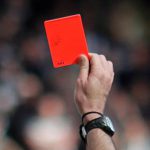 PROGRAMMATION DE LA 26EME  JOURNEEMARDI  25/04/2023NB/ … USB/..CRBH   EXEMPTLIEUXRENCONTRESHEURESO.B.SOULED HAMLAARBOH/USMAB15H00CHELLAL-CHIBANE-ZEROUALAIN M’LILA USAM/ARBAB15H00FARHI-GHOUL-ALLAGOUM EL BOUAGHIESSR/CAFAZ15H00AGGOUN-MANSER-DERBALMESKIANAIRBM/OAF15H00MABROUK-LICHEM-RAMECHEBERRICHECRBB/ASCKS15H00BOUAZIZ-BELAJHEM-KHIAT